АДМИНИСТРАЦИЯЗАКРЫТОГО АДМИНИСТРАТИВНО-ТЕРРИТОРИАЛЬНОГО ОБРАЗОВАНИЯ СОЛНЕЧНЫЙПОСТАНОВЛЕНИЕО проведении месячника безопасности на водных объектах ЗАТО СолнечныйРуководствуясь п. 21 ст. 15 Федерального закона от 16.10.2003г. №131-ФЗ «Об общих принципах организации местного самоуправления в Российской Федерации», в соответствии с «Планом основных мероприятий ЗАТО Солнечный по вопросам гражданской обороны, предупреждения и ликвидации чрезвычайных ситуаций, обеспечения пожарной безопасности и безопасности людей на водных объектах на 2023 год» и рекомендациями комиссии по чрезвычайным ситуациям и обеспечению пожарной безопасности ЗАТО Солнечный Тверской области (протокол № 4 от 23.06.2023), администрация ЗАТО СолнечныйП О С Т А Н О В Л Я Е Т:Объявить на территории ЗАТО Солнечный в период с 29 июня до окончания купального сезона 2023 года месячник безопасности на водных объектах.Провести на территории мероприятия в соответствии с планом мероприятий по обеспечению безопасности людей на водных объектах, охране их жизни и здоровья на воде в ЗАТО Солнечный Тверской области на 2023 год, утвержденным Решением комиссии по чрезвычайным ситуациям и обеспечению пожарной безопасности ЗАТО Солнечный Тверской области от 28.12.2022 года.Уточнить потребности необходимых средств на выполнение мероприятий по обеспечению безопасности людей на водных объектах по конкретным видам работ и закупок.Хозяйствующим субъектам выставить предупреждающие информационные знаки «Купание запрещено» согласно схеме (прилагается).Организовать проведение профилактической и разъяснительной работы, информирование населения о правилах поведения на водных объектах, а также о действиях при возникновении угрожающих жизни ситуаций, оказанию само и взаимопомощи на водных объектах.Организовать выявление новых незарегистрированных мест неорганизованного купания и организовать информирование населения о запрете купания в таких местах.Утвердить перечень мест, запрещенных для купания на территории ЗАТО Солнечный (прилагается).Организовать проведение совместных профилактических рейдов с представителями организаций, участвующих в обеспечении безопасности людей на водных объектах;Обеспечить безопасность при проведении на водных объектах соревнований, праздников и других массовых мероприятий с учетом согласования с ГИМС Главного управления МЧС России по Тверской области.10. Опубликовать в газете «Городомля на Селигере» памятку для родителей по правилам поведения на воде.       11. Настоящее Постановление вступает в силу с даты принятия, подлежит размещению на официальном сайте администрации ЗАТО Солнечный.       12. Контроль за исполнением данного постановления оставляю за собой.Глава ЗАТО Солнечный		 		                 		           	         В.А. ПетровПриложениек постановлению администрацииЗАТО Солнечныйот 29.06.2023 г. № 97ПЕРЕЧЕНЬ мест, запрещенных для купания на территории ЗАТО Солнечный-.29.06.2023ЗАТО Солнечный№ 97№п/пНаименование объектаКоординаты1.гидротехническое сооружение Южная пристань АО «НПЦАП»-«Завод «Звезда» и прилегающая к нему территория в районе КПП Южная57.195521, 33.0619442.гидротехническое сооружение Северная пристань АО «НПЦАП»-«Завод «Звезда» и прилегающая к нему территория в районе КПП Северная57.207463, 33.0656333.территория водного участка Муниципального казенного учреждения Служба хозяйственно-технического обслуживания57.195348, 33.0651744.район КПП Лодочный канал57.210903, 33.0748355.внутренний водоем озеро Долгое57.201369, 33.068517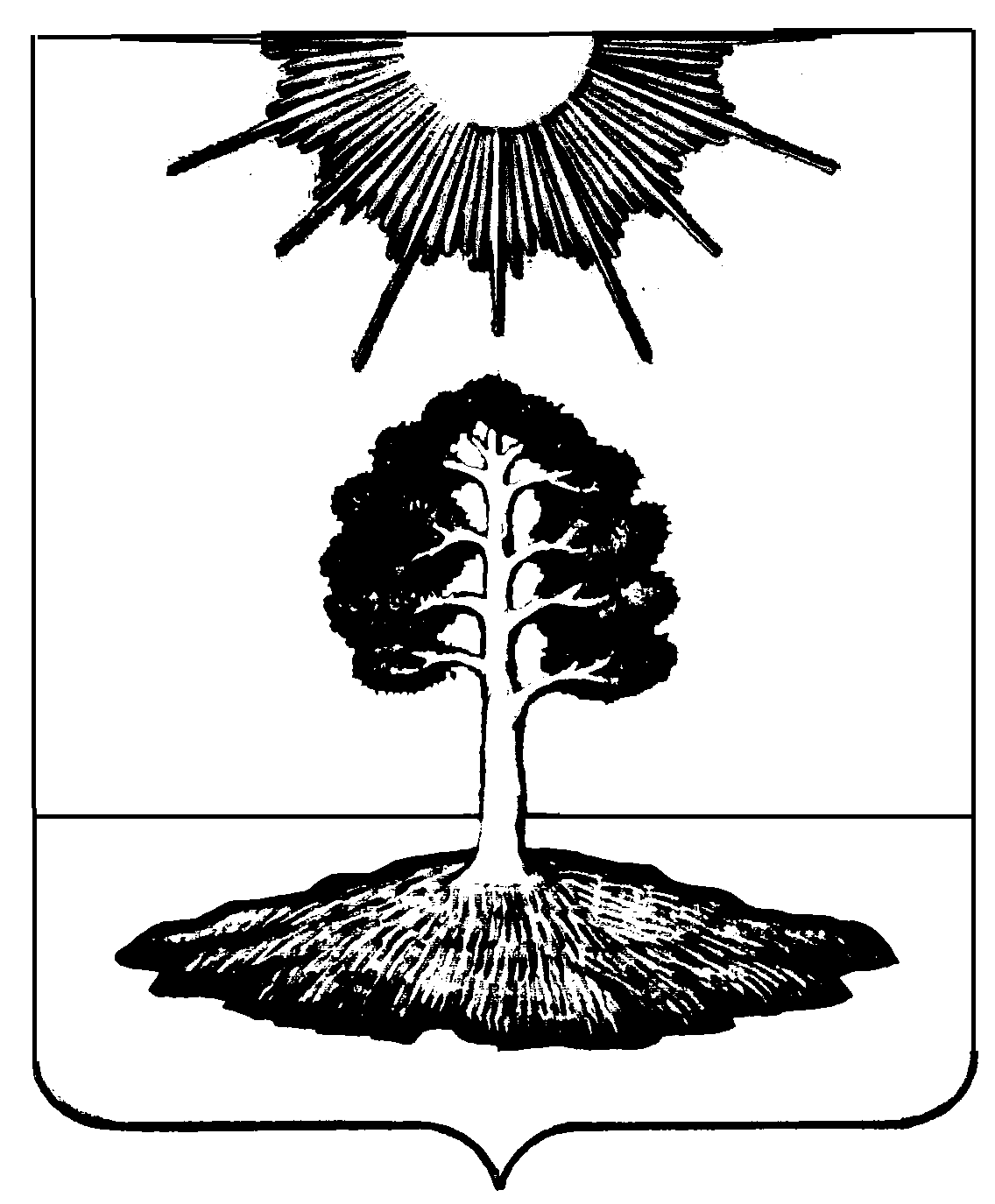 